РОССИЙСКАЯ  ФЕДЕРАЦИЯМуниципальное образование Колтушское сельское поселениеВсеволожского муниципального района Ленинградской областиАДМИНИСТРАЦИЯПОСТАНОВЛЕНИЕ02.12.2022№ 1029д.Колтуши        В целях упорядочения адресов и идентификации объектов недвижимого имущества, расположенных на территории муниципального образования Колтушское сельское поселение Всеволожского муниципального района Ленинградской области, руководствуясь Федеральным законом №131-ФЗ от 06.10.2003г. «Об общих принципах организации местного самоуправления в Российской Федерации», Федеральным законом №443-ФЗ от 28.12.2013г. «О федеральной информационной адресной системе и о внесении изменений в Федеральный закон «Об общих принципах организации местного самоуправления в Российской Федерации», Правилами присвоения, изменения и аннулирования адресов, утвержденными постановлением Правительства Российской Федерации №1221 от 19.11.2014г., рассмотрев заявление вх.№01-10-4937/22-0-0 от 18.11.2022, протокол №2 внеочередного собрания членов СНТ «Корккиярви» от 17.11.2022, ПОСТАНОВЛЯЮ:1. Присвоить следующее наименование элемента планировочной структуры на территории муниципального образования Колтушское сельское поселение Всеволожского муниципального района Ленинградской области (приложение 1): Российская Федерация, Ленинградская область, Всеволожский муниципальный район, Колтушское сельское поселение, территория СНТ «Корккиярви».2. Присвоить следующие наименования элементам улично-дорожной сети на территории СНТ «Корккиярви» муниципального образования Колтушское сельское поселение Всеволожского муниципального района Ленинградской области (приложение 2):          -Российская Федерация, Ленинградская область, Всеволожский муниципальный район, Колтушское сельское поселение, территория СНТ «Корккиярви», улица Коркинская;         -Российская Федерация, Ленинградская область, Всеволожский муниципальный район, Колтушское сельское поселение, территория СНТ «Корккиярви», улица Центральная;         -Российская Федерация, Ленинградская область, Всеволожский муниципальный район, Колтушское сельское поселение, территория СНТ «Корккиярви», улица Большая;         -Российская Федерация, Ленинградская область, Всеволожский муниципальный район, Колтушское сельское поселение, территория СНТ «Корккиярви», улица Средняя;         -Российская Федерация, Ленинградская область, Всеволожский муниципальный район, Колтушское сельское поселение, территория СНТ «Корккиярви», улица Малая.3. Присвоить адреса земельным участкам в соответствии с приложением 3 к настоящему постановлению.4. Ведущему специалисту Александровой Е.Е. внести соответствующие изменения в учетную документацию МО Колтушское СП.5. Заместителю главы администрации МО Колтушское СП по общим вопросам Крестьяниновой О.А. опубликовать настоящее постановление в газете «Колтушский вестник» и разместить на официальном сайте МО Колтушское СП в сети «Интернет».6.  Контроль за исполнением постановления оставляю за собой.Глава администрации                                                         А.В.КомарницкаяПриложение 1к постановлению администрации МО Колтушское СПот 02.12.2022 №1029Российская Федерация, Ленинградская область, Всеволожский муниципальный район, Колтушское сельское поселение,территория СНТ «Корккиярви»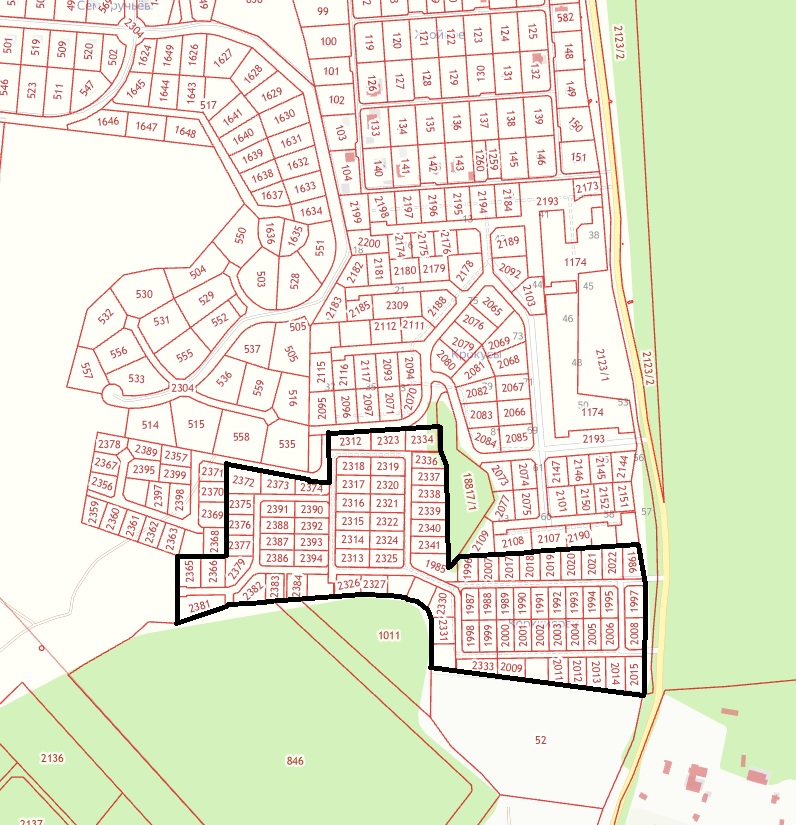 Приложение 2к постановлению администрации МО Колтушское СПот 02.12.2022 №1029Российская Федерация, Ленинградская область, Всеволожский муниципальный район, Колтушское сельское поселение, территория СНТ «Корккиярви»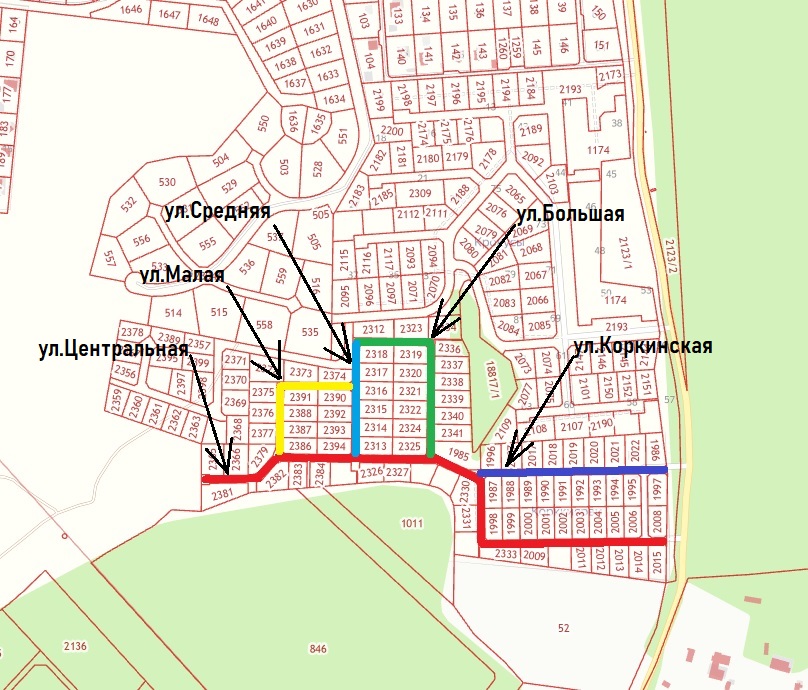 Приложение 3к постановлению администрации МО Колтушское СПот  02.12.2022№1029Адреса земельных участков,расположенных в границах территории СНТ «Корккиярви» муниципального образования Колтушское сельское поселение Всеволожского муниципального района Ленинградской областиО наименовании территории, наименовании элементов улично-дорожной сети и присвоении адресов земельным участкам, расположенным на территории муниципального образования Колтушское сельское поселение Всеволожского муниципального района Ленинградской области.№ппКадастровый номер Аннулировать адрес: Присвоить адрес: Российская Федерация, Ленинградская область, Всеволожский муниципальный район, Колтушское сельское поселение, тер.СНТ «Корккиярви»,147:07:1047003:1997Ленинградская область, Всеволожский район, массив-участок в р-не ''участка Озерки''ул.Коркинская, з/у 1247:07:1047003:1986Ленинградская область, Всеволожский район, массив-участок в р-не ''участка Озерки''ул.Коркинская, з/у 2347:07:1047003:1995Ленинградская область, Всеволожский район, массив-участок в р-не ''участка Озерки''ул.Коркинская, з/у 3447:07:1047003:2022Ленинградская область, Всеволожский район, массив-участок в р-не ''участка Озерки''ул.Коркинская, з/у 4547:07:1047003:1994Ленинградская область, Всеволожский район, массив-участок в р-не ''участка Озерки''ул.Коркинская, з/у 5647:07:1047003:2021Ленинградская область, Всеволожский район, массив-участок в р-не ''участка Озерки''ул.Коркинская, з/у 6747:07:1047003:1993Ленинградская область, Всеволожский район, массив-участок в р-не ''участка Озерки''ул.Коркинская, з/у 7847:07:1047003:2020Ленинградская область, Всеволожский район, массив-участок в р-не ''участка Озерки''ул.Коркинская, з/у 8947:07:1047003:1992Ленинградская область, Всеволожский район, массив-участок в р-не ''участка Озерки''ул.Коркинская, з/у 91047:07:1047003:2019Ленинградская область, Всеволожский район, массив-участок в р-не ''участка Озерки''ул.Коркинская, з/у 101147:07:1047003:1991Ленинградская область, Всеволожский район, массив-участок в р-не ''участка Озерки''ул.Коркинская, з/у 111247:07:1047003:2018Ленинградская область, Всеволожский район, массив-участок в р-не ''участка Озерки''ул.Коркинская, з/у 121347:07:1047003:1990Ленинградская область, Всеволожский район, массив-участок в р-не ''участка Озерки''ул.Коркинская, з/у 131447:07:1047003:2017Ленинградская область, Всеволожский район, массив-участок в р-не ''участка Озерки''ул.Коркинская, з/у 141547:07:1047003:1989Ленинградская область, Всеволожский район, массив-участок в р-не ''участка Озерки''ул.Коркинская, з/у 151647:07:1047003:2007Ленинградская область, Всеволожский район, массив-участок в р-не ''участка Озерки''ул.Коркинская, з/у 161747:07:1047003:1988Ленинградская область, Всеволожский район, массив-участок в р-не ''участка Озерки''ул.Коркинская, з/у 171847:07:1047003:1996Ленинградская область, Всеволожский район, массив-участок в р-не ''участка Озерки''ул.Коркинская, з/у 181947:07:1047003:1987Ленинградская область, Всеволожский район, массив-участок в р-не ''участка Озерки''ул.Коркинская, з/у 192047:07:1047003:2015Ленинградская область, Всеволожский район, массив-участок в р-не ''участка Озерки''ул.Центральная, з/у 12147:07:1047003:2008Ленинградская область, Всеволожский район, массив-участок в р-не ''участка Озерки''ул.Центральная, з/у 22247:07:1047003:2014Ленинградская область, Всеволожский район, массив-участок в р-не ''участка Озерки''ул.Центральная, з/у 32347:07:1047003:2006Ленинградская область, Всеволожский район, массив-участок в р-не ''участка Озерки''ул.Центральная, з/у 42447:07:1047003:2013Ленинградская область, Всеволожский район, массив-участок в р-не ''участка Озерки''ул.Центральная, з/у 52547:07:1047003:2005Ленинградская область, Всеволожский район, массив-участок в р-не ''участка Озерки''ул.Центральная, з/у 62647:07:1047003:2012Ленинградская область, Всеволожский район, массив-участок в р-не ''участка Озерки''ул.Центральная, з/у 72747:07:1047003:2004Ленинградская область, Всеволожский район, массив-участок в р-не ''участка Озерки''ул.Центральная, з/у 82847:07:1047003:2011Ленинградская область, Всеволожский район, массив-участок в р-не ''участка Озерки''ул.Центральная, з/у 92947:07:1047003:2003Ленинградская область, Всеволожский район, массив-участок в р-не ''участка Озерки''ул.Центральная, з/у 103047:07:1047003:2010Ленинградская область, Всеволожский район, массив-участок в р-не ''участка Озерки''ул.Центральная, з/у 113147:07:1047003:2002Ленинградская область, Всеволожский район, массив-участок в р-не ''участка Озерки''ул.Центральная, з/у 123247:07:1047003:2009Ленинградская область, Всеволожский район, массив-участок в р-не ''участка Озерки''ул.Центральная, з/у 133347:07:1047003:2001Ленинградская область, Всеволожский район, массив-участок в р-не ''участка Озерки''ул.Центральная, з/у 143447:07:1047003:2333Российская Федерация, Ленинградская область, Всеволожский муниципальный район, Колтушское сельское поселениеул.Центральная, з/у 153547:07:1047003:2000Ленинградская область, Всеволожский район, массив-участок в р-не ''участка Озерки''ул.Центральная, з/у 163647:07:1047003:2332Российская Федерация, Ленинградская область, Всеволожский муниципальный район, Колтушское сельское поселениеул.Центральная, з/у 173747:07:1047003:1999Ленинградская область, Всеволожский район, массив-участок в р-не ''участка Озерки''ул.Центральная, з/у 183847:07:1047003:2331Российская Федерация, Ленинградская область, Всеволожский муниципальный район, Колтушское сельское поселениеул.Центральная, з/у 193947:07:1047003:1998Ленинградская область, Всеволожский район, массив-участок в р-не ''участка Озерки''ул.Центральная, з/у 204047:07:1047003:2330Российская Федерация, Ленинградская область, Всеволожский муниципальный район, Колтушское сельское поселениеул.Центральная, з/у 214147:07:1047003:2379Российская Федерация, Ленинградская область, Всеволожский муниципальный район, Колтушское сельское поселениеул.Центральная, з/у 224247:07:1047003:2329Российская Федерация, Ленинградская область, Всеволожский муниципальный район, Колтушское сельское поселениеул.Центральная, з/у 234347:07:1047003:2366Российская Федерация, Ленинградская область, Всеволожский муниципальный район, Колтушское сельское поселениеул.Центральная, з/у 244447:07:1047003:2328Российская Федерация, Ленинградская область, Всеволожский муниципальный район, Колтушское сельское поселениеул.Центральная, з/у 254547:07:1047003:2365Российская Федерация, Ленинградская область, Всеволожский муниципальный район, Колтушское сельское поселениеул.Центральная, з/у 264647:07:1047003:2327Российская Федерация, Ленинградская область, Всеволожский муниципальный район, Колтушское сельское поселениеул.Центральная, з/у 274747:07:1047003:2326Российская Федерация, Ленинградская область, Всеволожский муниципальный район, Колтушское сельское поселениеул.Центральная, з/у 294847:07:1047003:2385Российская Федерация, Ленинградская область, Всеволожский муниципальный район, Колтушское сельское поселениеул.Центральная, з/у 314947:07:1047003:2384Российская Федерация, Ленинградская область, Всеволожский муниципальный район, Колтушское сельское поселениеул.Центральная, з/у 335047:07:1047003:2383Российская Федерация, Ленинградская область, Всеволожский муниципальный район, Колтушское сельское поселениеул.Центральная, з/у 355147:07:1047003:2382Российская Федерация, Ленинградская область, Всеволожский муниципальный район, Колтушское сельское поселениеул.Центральная, з/у 375247:07:1047003:2381Российская Федерация, Ленинградская область, Всеволожский муниципальный район, Колтушское сельское поселениеул.Центральная, з/у 395347:07:1047003:2325Российская Федерация, Ленинградская область, Всеволожский муниципальный район, Колтушское сельское поселениеул.Большая, з/у 15447:07:1047003:2341Российская Федерация, Ленинградская область, Всеволожский муниципальный район, Колтушское сельское поселениеул.Большая, з/у 25547:07:1047003:2324Российская Федерация, Ленинградская область, Всеволожский муниципальный район, Колтушское сельское поселениеул.Большая, з/у 35647:07:1047003:2340Российская Федерация, Ленинградская область, Всеволожский муниципальный район, Колтушское сельское поселениеул.Большая, з/у 45747:07:1047003:2322Российская Федерация, Ленинградская область, Всеволожский муниципальный район, Колтушское сельское поселениеул.Большая, з/у 55847:07:1047003:2339Российская Федерация, Ленинградская область, Всеволожский муниципальный район, Колтушское сельское поселениеул.Большая, з/у 65947:07:1047003:2321Российская Федерация, Ленинградская область, Всеволожский муниципальный район, Колтушское сельское поселениеул.Большая, з/у 76047:07:1047003:2338Российская Федерация, Ленинградская область, Всеволожский муниципальный район, Колтушское сельское поселениеул.Большая, з/у 86147:07:1047003:2320Российская Федерация, Ленинградская область, Всеволожский муниципальный район, Колтушское сельское поселениеул.Большая, з/у 96247:07:1047003:2337Российская Федерация, Ленинградская область, Всеволожский муниципальный район, Колтушское сельское поселениеул.Большая, з/у 106347:07:1047003:2319Российская Федерация, Ленинградская область, Всеволожский муниципальный район, Колтушское сельское поселениеул.Большая, з/у 116447:07:1047003:2336Российская Федерация, Ленинградская область, Всеволожский муниципальный район, Колтушское сельское поселениеул.Большая, з/у 126547:07:1047003:2334Российская Федерация, Ленинградская область, Всеволожский муниципальный район, Колтушское сельское поселениеул.Большая, з/у 146647:07:1047003:2323Российская Федерация, Ленинградская область, Всеволожский муниципальный район, Колтушское сельское поселениеул.Большая, з/у 166747:07:1047003:2312Российская Федерация, Ленинградская область, Всеволожский муниципальный район, Колтушское сельское поселениеул.Большая, з/у 186847:07:1047003:2394Российская Федерация, Ленинградская область, Всеволожский муниципальный район, Колтушское сельское поселениеул.Средняя, з/у 16947:07:1047003:2313Российская Федерация, Ленинградская область, Всеволожский муниципальный район, Колтушское сельское поселениеул.Средняя, з/у 27047:07:1047003:2393Российская Федерация, Ленинградская область, Всеволожский муниципальный район, Колтушское сельское поселениеул.Средняя, з/у 37147:07:1047003:2314Российская Федерация, Ленинградская область, Всеволожский муниципальный район, Колтушское сельское поселениеул.Средняя, з/у 47247:07:1047003:2392Российская Федерация, Ленинградская область, Всеволожский муниципальный район, Колтушское сельское поселениеул.Средняя, з/у 57347:07:1047003:2315Российская Федерация, Ленинградская область, Всеволожский муниципальный район, Колтушское сельское поселениеул.Средняя, з/у 67447:07:1047003:2390Российская Федерация, Ленинградская область, Всеволожский муниципальный район, Колтушское сельское поселениеул.Средняя, з/у 77547:07:1047003:2316Российская Федерация, Ленинградская область, Всеволожский муниципальный район, Колтушское сельское поселениеул.Средняя, з/у 87647:07:1047003:2374Российская Федерация, Ленинградская область, Всеволожский муниципальный район, Колтушское сельское поселениеул.Средняя, з/у 97747:07:1047003:2317Российская Федерация, Ленинградская область, Всеволожский муниципальный район, Колтушское сельское поселениеул.Средняя, з/у 107847:07:1047003:2318Российская Федерация, Ленинградская область, Всеволожский муниципальный район, Колтушское сельское поселениеул.Средняя, з/у 127947:07:1047003:2377Российская Федерация, Ленинградская область, Всеволожский муниципальный район, Колтушское сельское поселениеул.Малая, з/у 18047:07:1047003:2386Российская Федерация, Ленинградская область, Всеволожский муниципальный район, Колтушское сельское поселениеул.Малая, з/у 28147:07:1047003:2376Российская Федерация, Ленинградская область, Всеволожский муниципальный район, Колтушское сельское поселениеул.Малая, з/у 38247:07:1047003:2387Российская Федерация, Ленинградская область, Всеволожский муниципальный район, Колтушское сельское поселениеул.Малая, з/у 48347:07:1047003:2375Российская Федерация, Ленинградская область, Всеволожский муниципальный район, Колтушское сельское поселениеул.Малая, з/у 58447:07:1047003:2388Российская Федерация, Ленинградская область, Всеволожский муниципальный район, Колтушское сельское поселениеул.Малая, з/у 68547:07:1047003:2372Российская Федерация, Ленинградская область, Всеволожский муниципальный район, Колтушское сельское поселениеул.Малая, з/у 78647:07:1047003:2391Российская Федерация, Ленинградская область, Всеволожский муниципальный район, Колтушское сельское поселениеул.Малая, з/у 88747:07:1047003:2373Российская Федерация, Ленинградская область, Всеволожский муниципальный район, Колтушское сельское поселениеул.Малая, з/у 9